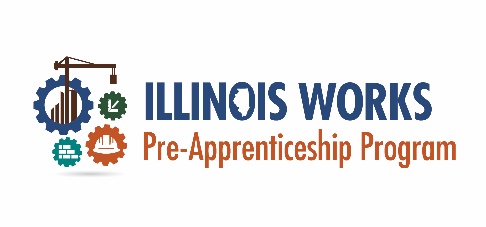 Sample Illinois Works Pre-apprenticeship Program Curriculum
Objectives:Prepare students to successfully enter a DOL-registered apprenticeship program of their choice.Provide students with industry recognized credentials.

Instruction Hours: 169 hours
Delivery Format: Face-to-face, online (synchronous), hands-on laboratory, and practicum/job site work.
Logistics:Option 1: attend three days a week, 4 hours per day, 12 hours per week for 14 weeksOption 2: attend four days a week, 4 hours per day, 16 hours a week for 10.5 weeksPre-requisites:HS/GED, interest in construction trades up to becoming a journeyman, 9.0 TABE score (or equivalent CASAS score) in reading and math, pass a drug test (?), plus trade union entrance requirements.Industry Recognized Certifications/Credentials:NCCER Core Curriculum Certification OSHA 10-Hour Construction Certification First Aid/CPR CertificationProgram Modules:Introduction to Construction and Its Trades (4 hours)Basic Safety/OSHA 10-Hour Certification (13 hours)Introduction to Construction Math (32 hours)First Aid/CPR (6 hours)Introduction to Hand Tools and Demo/Practicum (12 hours)Introduction to Power Tools and Demo/Practicum (12 hours)Introduction to Construction Drawings (12 hours)Introduction to Basic Rigging (10 hours)Basic Communication Skills (8 hours)Basis Employability Skills—Part 1 (8 hours)Introduction to Materials Handling (8 hours)Basic Employability Skills—Part 2 (24 hours)Note: Including Problem Solving and Decision Making, Customer Service, Working in Teams, Relating to Supervisor, Professionalism, Personal Finances.Test Taking Skills (4 hours)Practicum/Job Site Work (16 hours)